Publicado en  el 10/07/2014 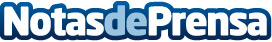 El proyecto de I+D+i “ADAPTA” lleva, por primera vez, la publicidad personalizada a los espacios públicosEl proyecto de I+D+i “ADAPTA: Tecnologías para la personalización y la interacción de contenidos digitales”, liderado por Indra, ha concluido en Málaga su primera fase de desarrollo (2012-2014), en la que se han implementado las soluciones más pioneras del sector para lograr, por primera vez en el mercado, la integración del consumidor con contenidos publicitarios Ad-Hoc en escenarios públicos. Datos de contacto:IndraNota de prensa publicada en: https://www.notasdeprensa.es/el-proyecto-de-i-d-i-adapta-lleva-por-primera_1 Categorias: Marketing E-Commerce Innovación Tecnológica http://www.notasdeprensa.es